JEU COLLECTIF CE2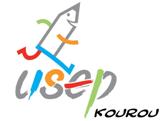 LE PRI-PRIOBJECTIFS-Prendre des décisions en action-S’organiser collectivement, marquer, se démarquer-Se faire des passes-Etre attaquant, défenseur, observateur et arbitreREGLES DU JEUBut du jeuEntrer dans le camp adverse avec le ballon dans les mains. Marquer le plus de points possible.RèglesLe porteur du ballon peut se déplacer avec le ballon ou faire la passe à un équipier.Si un adversaire touche le porteur du ballon alors qu’il se déplace, celui-ci perd le ballonA l’arrêt, le porteur du ballon est invulnérable (les adversaires se postent à 3m de lui). Une fois à l’arrêt le porteur du ballon doit faire une passe à un équipier. Le porteur du ballon, à l’arrêt, doit faire la passe avant 5 secondes.Remise en jeuEn cas de point marqué, l’équipe qui a perdu remet le ballon en jeu à partir de son camp, l’équipe adverse étant derrière la ligne médiane.En cas de faute sur le porteur du ballon, la remise en jeu se fait à l’endroit de la faute.En cas de sortie du ballon sur les côtés latéraux, la remise en jeu se fait par l’équipe adverse à l’endroit où est sorti le ballon10 mètresOrganisation du jeu Deux équipes de 5 joueursMatchs de  10 minBallon de type handball souple15 mètres